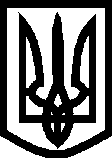 УКРАЇНА ВИКОНАВЧИЙ КОМІТЕТМЕЛІТОПОЛЬСЬКОЇ  МІСЬКОЇ  РАДИЗапорізької областіР О З П О Р Я Д Ж Е Н Н Яміського голови 11.01.2021			                                                                     № 6-рПро затвердження складу мобільної групи по проведенню рейдів із профілактики правопорушень та соціального захисту дітей з 04.01.2021 по 30.06.2021Керуючись Законом України «Про місцеве самоврядування в Україні», на виконання п. 6 постанови Кабінету Міністрів України від 24 вересня 2008 року № 866 „Питання  діяльності органів опіки та піклування, пов’язаної із захистом прав дитини”, з метою соціального захисту дітей, підвищення рівня профілактики правопорушень та бездоглядності серед дітей ЗОБОВ’ЯЗУЮ:1. Затвердити склад мобільної групи по проведенню рейдів із профілактики правопорушень та соціального захисту дітей з 04.01.2021 по 30.06.2021 (додається).2.  Керівників структурних підрозділів Мелітопольської міської ради, Мелітопольського міського центру соціальних служб для сім’ї, дітей та молоді, забезпечити своєчасну участь у проведенні рейдів працівників, які входять до складу мобільної групи по проведенню рейдів з профілактики правопорушень та соціального захисту дітей.3. Рекомендувати керівнику Мелітопольського районного управління поліції ГУНП в Запорізькій області забезпечити своєчасну участь у проведенні рейдів працівників, які входять до складу мобільної групи по проведенню рейдів з профілактики правопорушень та соціального захисту дітей.3. Начальника служби у справах дітей Мелітопольської міської ради Запорізької області Бойко С.:1) Забезпечити щотижневе проведення рейдів з питань:профілактики правопорушень та бездоглядності серед дітей (спільно з2Мелітопольським районним управлінням поліції ГУНП в Запорізькій області);обстеження умов проживання та виховання дітей, які перебувають на  профілактичному обліку в службі у справах дітей;обстеження умов проживання та виховання дітей, які перебувають під опікою та піклуванням, виховуються у прийомних сім’ях та дитячих будинках сімейного типу;обстеження умов проживання дітей за вимогами суду для подання відповідних висновків; відвідування сімей з дітьми, які перебувають у складних життєвих обставинах, (спільно з Мелітопольським міським центром соціальних служб для сім’ї, дітей та молоді).2) Залучати до участі у проведенні рейдів медичних працівників, у разі потреби.3) Проводити рейди додатково, у разі потреби.4. При проведенні рейдів використовувати автомобілі, які перебувають  у розпорядженні служби у справах дітей Мелітопольської міської ради Запорізької області. Придбання паливно-мастильних матеріалів на утримання автомобілів здійснювати за рахунок коштів, передбачених у кошторисі асигнувань на 2021 рік по службі у справах дітей Мелітопольської міської ради Запорізької області. 5. У разі виявлення дітей, які залишилися без батьківського піклування, дітей, які постраждали від домашнього насильства, службі у справах дітей Мелітопольської міської ради Запорізької області спільно з працівниками органів внутрішніх справ та медичними працівниками протягом доби після надходження повідомлення забезпечити проведення обстеження умов їх перебування, стану здоров’я та з’ясування обставин, за яких порушено права дітей.6. Контроль за виконанням цього розпорядження покласти на першого заступника міського голови з питань діяльності виконавчих органів ради Рудакову І.Мелітопольський міський голова                                                    Іван ФЕДОРОВДодаток до розпорядження міського головивід 11.01.2021 № 6-рСклад мобільної групи по проведенню рейдів з профілактикиправопорушень та соціального захисту дітейз 04.01.2021 по 30.06.2021Гнєдашова Наталія Григорівна	      - головний спеціаліст сектора                                                                профілактичної роботи служби                                                                 у справах дітей;Козуб Лідія Олександрівна 	                - головний спеціаліст  сектора                                                                 опіки та піклування служби                                                                  у справах дітей;Бондаренко Людмила Анатоліївна -      головний спеціаліст юрист служби                                                                  у справах дітей;Дєєва Тетяна Григорівна                       - начальник відділу соціальної роботи Мелітопольського міського центру соціальних служб для сім’ї, дітей та молоді; Іванов Микола Вікторович                   - інспектор Мелітопольського районного управління поліції ГУНП в Запорізькій області старший лейтенант поліції(за згодою);Глістін Євген Вікторович                     - інспектор Мелітопольського районного управління поліції ГУНП в Запорізькій області капітан поліції (за згодою).Начальник служби у справах дітейМелітопольської міської ради                                                 Світлана БОЙКО